            Balatonszárszó Nagyközség Önkormányzatának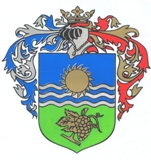 Polgármesterétől               8624 Balatonszárszó, Hősök tere 1.Tájékoztatás áramszünetről  Tisztelt Balatonszárszói Lakosok!Az EON kérésére az alábbi, EON által kiadott felhívást teszem közzé:Folyamatos korszerűsítést hajtunk végre hálózatunkon. A tervszerű beavatkozások biztonságos elvégzése érdekében elengedhetetlen a vezeték időszakos feszültség-mentesítése.Feszültség panasz elhárítása miatt áramszünet lesz.2023. 07.04-én 08:00 órától várhatóan 10:00 óráigÉrintett felhasználási helyek:8624 Balatonszárszó, Ady Endre utca páros oldal 16-328624 Balatonszárszó, Bartók Béla utca páros oldal 2-38, 42, 508624 Balatonszárszó, Bartók Béla utca páratlan oldal 1-13, 19-27, 31-39, 49, 558624 Balatonszárszó, Bartók Béla utca 70/4, hrsz: 78/1, Madách u. sarok8624 Balatonszárszó, Déryné utca páros oldal 2-208624 Balatonszárszó, Déryné utca páratlan oldal 1, 5-158624 Balatonszárszó, Esztergom utca páros oldal 2-4, 8-128624 Balatonszárszó, Esztergom utca páratlan oldal 1-138624 Balatonszárszó, Gábor Áron utca páros oldal 2-14, 18-448624 Balatonszárszó, Gábor Áron utca páratlan oldal 1-15, 21-438624 Balatonszárszó, Gábor Áron utca hrsz: 222/18624 Balatonszárszó, Madách Imre utca páros oldal 4-6, 10-188624 Balatonszárszó, Madách Imre utca páratlan oldal 1-218624 Balatonszárszó, Rigó utca páros oldal 128624 Balatonszárszó, Rigó utca páratlan oldal 19, 498624 Balatonszárszó, Rigó utca 49/48624 Balatonszárszó, Szemesi utca páros oldal 14és2023. 07.05-én 08:00 órától várhatóan 10:00 óráigÉrintett felhasználási helyek:8624 Balatonszárszó, Akácos utca páros oldal 4-8, 12-288624 Balatonszárszó, Akácos utca páratlan oldal 1-298624 Balatonszárszó, Csárda utca páros oldal 2-4, 8-208624 Balatonszárszó, Csárda utca páratlan oldal 1-258624 Balatonszárszó, Gyöngyvirág utca páros oldal 2-88624 Balatonszárszó, Gyöngyvirág utca páratlan oldal 1-78624 Balatonszárszó, Ibolya utca páros oldal 2-128624 Balatonszárszó, Ibolya utca páratlan oldal 1-198624 Balatonszárszó, Levél utca páros oldal 188624 Balatonszárszó, Nárcisz utca páros oldal 8-168624 Balatonszárszó, Nárcisz utca páratlan oldal 1-118624 Balatonszárszó, Pipacs utca páros oldal 2-288624 Balatonszárszó, Pipacs utca páratlan oldal 1-25, 29-318624 Balatonszárszó, Pálma utca páros oldal 2, 68624 Balatonszárszó, Pálma utca páratlan oldal 1-5, 98624 Balatonszárszó, Rozmaring utca páros oldal 2-188624 Balatonszárszó, Rozmaring utca páratlan oldal 1-158624 Balatonszárszó, Szegfű utca páros oldal 2-148624 Balatonszárszó, Szegfű utca páratlan oldal 1-118624 Balatonszárszó, Viola utca páros oldal 2-128624 Balatonszárszó, Viola utca páratlan oldal 1-138624 Balatonszárszó, Völgy utca páros oldal 2-228624 Balatonszárszó, Völgy utca páratlan oldal 1-218624 Balatonszárszó, Őszirózsa utca páros oldal 2-48624 Balatonszárszó, Őszirózsa utca páratlan oldal 1-3 A balesetek megelőzése érdekében felhívjuk figyelmét, hogy az áramszünet ideje alatt hálózathoz csatlakoztatott áramfejlesztőt használni csak az E.ON-al megkötött – a leválasztás feltételeit tartalmazó – üzemviteli megállapodás előírásai szerint szabad. Amennyiben rendelkezik aggregátorral és azt használni szeretné, kérjük jelentse be az áramszünet előtt legalább 5 munkanappal az aramhalozat@eon.hu e-mail címre.Biztonsági okokból ezúton hívjuk fel szíves figyelmüket arra, hogy ha a munkálatokat a jelzett időpont előtt befejezzük, a hálózatot előzetes értesítés nélkül visszakapcsoljuk.
A szolgáltatás átmeneti szüneteltetése miatt kérjük megértését!A tervezett üzemszünetekről internetes oldalunkon tájékozódhat: Lakossági (eon.hu)Köszönjük együttműködésüket és az üzemszünet miatti megértésüket, türelmüket!Balatonszárszó, 2023. 06. 23.								    Fekete János sk.								    polgármester